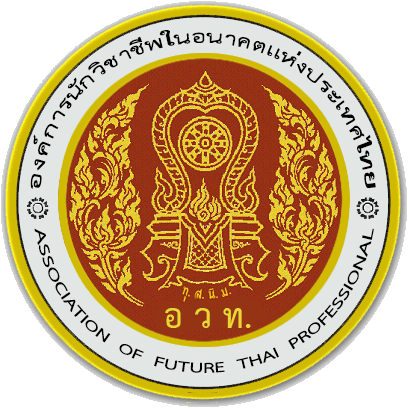 องค์การนักวิชาชีพในอนาคตแห่งประเทศไทย วิทยาลัยการอาชีพปราณบุรี๑. ชื่อโครงการ 	...................................................................................................................................................	ผู้ประสานงาน ชื่อ-นามสกุล.............................................................................................................................	ตำแหน่ง..................................................................................... โทรศัพท์.......................................................	โทรสาร....................................................................................... โทรศัพท์เคลื่อนที่.........................................	E-mail..............................................................................................................................................................2. ผู้รับผิดชอบโครงการ		ระดับชั้น.............. สาขาวิชา...............................................................................		ประกอบด้วย  1. ..................................................................					2. ..................................................................					3. ..................................................................3. ความสอดคล้อง/นโยบาย สอศ.3.1 ระเบียบสำนักงานคณะกรรมการการอาชีวศึกษา ว่าด้วยองค์การนักวิชาชีพในอนาคตแห่งประเทศไทย และแนวปฏิบัติขององค์การนักวิชาชีพในอนาคตแห่งประเทศไทย พ.ศ. 2557 (ปรับปรุง พ.ศ. 2560)	ข้อ 26 ว่าด้วย การจัดกิจกรรมหลัก	เป้าหมายที่....................................................................................................................................................................3.2 คุณธรรม จริยธรรม ค่านิยม และคุณลักษณะที่พึงประสงค์ของผู้สำเร็จการศึกษาตามระดับคุณวุฒิอาชีวศึกษา....................................................................................................................................................................................................................................................................................................................................................................................................................................3.3 ปรัชญาของเศรษฐกิจพอเพียง....................................................................................................................................................................................................................................................................................................................................................................................................................................3.4 นโยบายสถานศึกษา 3D....................................................................................................................................................................................................................................................................................................................................................................................................................................4. ความสำคัญของโครงการ/หลักการและเหตุผล…………………......................................................................................................................................................................................................................................................................................................................................…………………......................................................................................................................................................................................................................................................................................................................................5. วัตถุประสงค์ของโครงการ5.๑  .......................................................................................................................................................5.๒  .......................................................................................................................................................6. ผลผลิตของโครงการ (Output) ***ให้ระบุผลงานที่เกิดขึ้นหลังจากดำเนินโครงการเสร็จสิ้น***	6.1 .........................................................................................................................................................	6.2 .........................................................................................................................................................7. ผลลัพธ์ของโครงการ (Outcome) ***ให้ระบุผลประโยชน์ที่เกิดขึ้นตามมาซึ่งเกิดจากผลผลิต***	7.1 .........................................................................................................................................................	7.2 .........................................................................................................................................................8. กลุ่มเป้าหมาย เชิงปริมาณ8.1.1 นักเรียน นักศึกษา ชั้น............... สาขาวิชา...........................................	จำนวน.............คน8.1.2 คณะครู	จำนวน.............คน		รวมทั้งสิ้น	จำนวน...........คน8.2 เชิงคุณภาพ		8.2.1 .............................................................................................................................................	8.2.2 .............................................................................................................................................9. พื้นที่ดำเนินการ...............................................................................................................................................10. ผลที่คาดว่าจะได้รับ	10.1 ......................................................................................................................................................	10.2 ......................................................................................................................................................11. ตัวชี้วัดเป้าหมายโครงการ12. สรุปขั้นตอน/วิธีดำเนินการ และหมวดเงินที่ใช้๑3.  การติดตามและประเมินผล	๑3.1  แบบสอบถาม  โดยใช้แบบประเมินความพึงพอใจ..................................................ผู้เสนอโครงการ( ...................................... )ประธานชมรมวิชาชีพ สาขาวิชา.................................................../........../............................................................ผู้เห็นชอบโครงการ( ...................................... )ครูที่ปรึกษาชมรมวิชาชีพ สาขาวิชา................................................/........../............................................................ผู้เห็นชอบโครงการ( นายเตชะภู  พงษ์แจ่ม )หัวหน้างานกิจกรรมนักเรียน-นักศึกษา........../........../............................................................ผู้เห็นชอบโครงการ( นายอัครชัย   ขวัญชื้น )ทำหน้าที่ รองผู้อำนวยการฝ่ายพัฒนากิจการนักเรียน-นักศึกษารองประธานคณะกรรมการบริหารองค์การนักวิชาชีพในอนาคตแห่งประเทศไทยวิทยาลัยการอาชีพปราณบุรี........../........../............................................................ผู้อนุมัติโครงการ( นางสาวธัชมาศ  พิภักดิ์ )ประธานคณะกรรมการบริหารองค์การนักวิชาชีพในอนาคตแห่งประเทศไทยวิทยาลัยการอาชีพปราณบุรี........../........../..........ตัวชี้วัดตัวชี้วัดหน่วยนับเชิงปริมาณ1. จำนวนนักเรียน นักศึกษา 2. จำนวนครู                   ................. คน................. คนเชิงคุณภาพ1. .............................................................................2. .............................................................................เชิงเวลาวันพฤหัสบดีที่.........เดือน............................. พ.ศ. 2560ณ ................................................................................................................ วันเชิงค่าใช้จ่ายค่าใช้ในการดำเนินโครงการ   1. ค่าป้ายไวนิล ขนาด .......... x .......... เมตร   2. ค่าวิทยากร ......... คน x .......... ชั่วโมง x ………… บาท   3. ค่าวัสดุอุปกรณ์   4. ฯลฯ................. บาท................. บาท................. บาท................. บาทขั้นตอน/วิธีการดำเนินการดำเนินการในไตรมาส ( / )ดำเนินการในไตรมาส ( / )ดำเนินการในไตรมาส ( / )ดำเนินการในไตรมาส ( / )เป้าหมายพื้นที่ดำเนินการตำบล/อำเภอหมวดเงิน(ระบุจำนวนเงิน : บาท)หมวดเงิน(ระบุจำนวนเงิน : บาท)หมวดเงิน(ระบุจำนวนเงิน : บาท)หมวดเงิน(ระบุจำนวนเงิน : บาท)ขั้นตอน/วิธีการดำเนินการ1234เป้าหมายพื้นที่ดำเนินการตำบล/อำเภองบดำเนินการงบลงทุนงบรายจ่ายอื่นงบเงินอุดหนุน1. เสนอโครงการ/ขออนุมัติโครงการ2. แต่งตั้ง/ประชุมคณะกรรมการ3. ดำเนินกิจกรรมตามโครงการ4. สรุปรายงานผลการดำเนินโครงการรวมเงินรวมเงินรวมเงินรวมเงินรวมเงินรวมเงินรวมเงินงบประมาณรวมทั้งโครงการงบประมาณรวมทั้งโครงการงบประมาณรวมทั้งโครงการงบประมาณรวมทั้งโครงการงบประมาณรวมทั้งโครงการงบประมาณรวมทั้งโครงการงบประมาณรวมทั้งโครงการ